Foundations of Math 120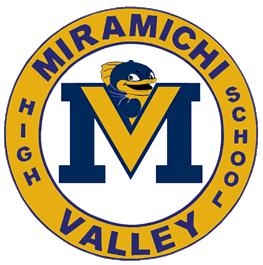 Course OUTLINE – Fall 2015Teacher:  B. MutchTexts:  Foundations of Mathematics 120 (Nelson)Website:  :  http://math.mvhs.nbed.nb.ca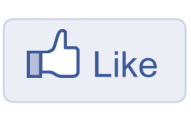 Like “Mrs. Mutch’s Math Page (MVHS)” on Facebook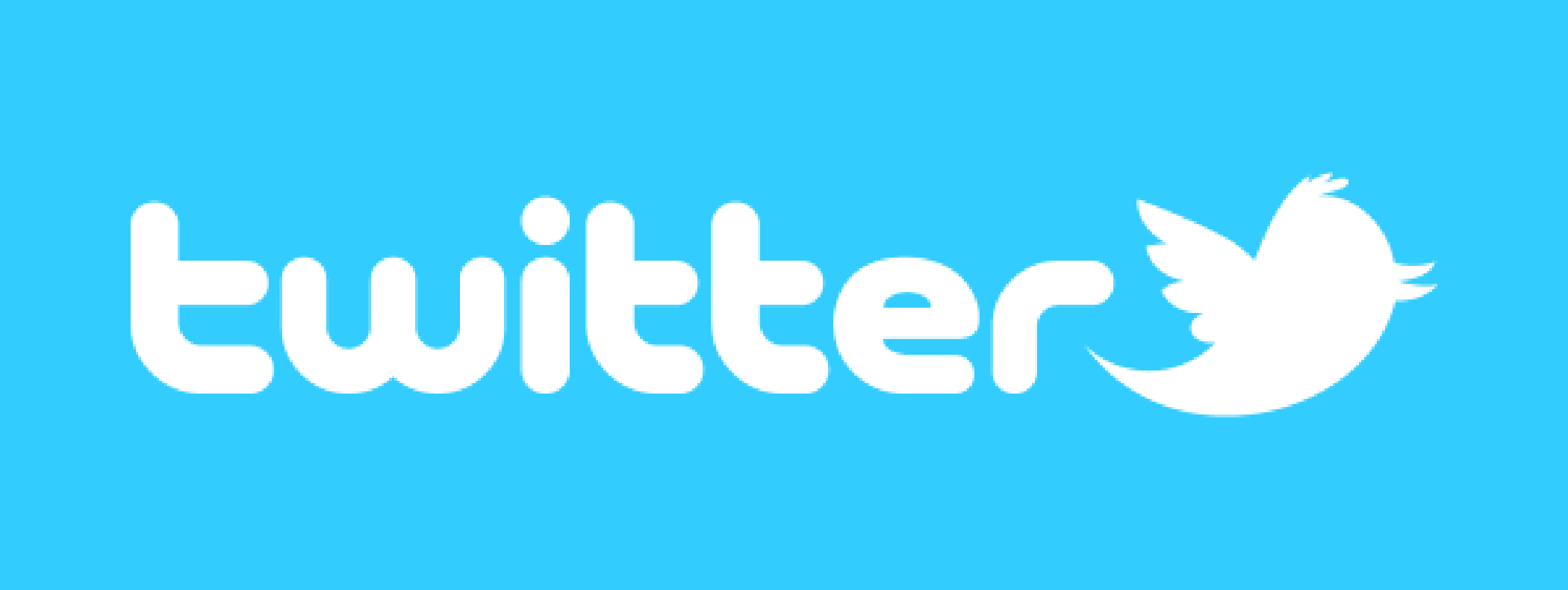                               Follow class on Twitter   @MutchMathMVHSCourse Description:  This elective course follows Foundations of Mathematics 11.  This pathway is designed to provide students with the mathematical understandings and critical-thinking skills identified for post-secondary studies in programs that do not require the study of theoretical calculus. This course will focus on   Materials Needed:Pencils and an eraserNotebook/Binder to maintain daily notes and homework exercisesScientific CalculatorA box of Kleenex would be appreciatedExpectations:The pace of this course will be rapid.  Students will be expected to maintain excellent attendance.  In the event of an absence, students are responsible for all missed work.  (Please check the Math website noted above for missed notes and assignments.)  If a student is absent for a test without a valid excuse, they will be given a mark of zero.  It will be the responsibility of the student to present a satisfactory written excuse and arrange to write the test on his or her own time.  Topics:		Statistics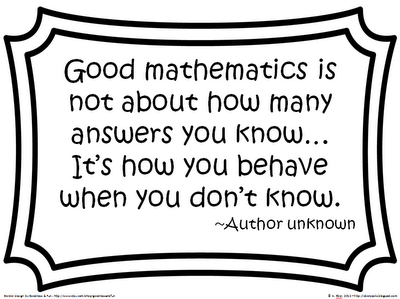 	Probability	Logical Reasoning	Relations and Functions			Evaluation:		   	Tests / Quizzes / Assignments	65 %Midterm				10%Exam					25 %		To Learn Math Is To Do Math !!!